Northern Passaic County Diabetes and Cardiovascular Resources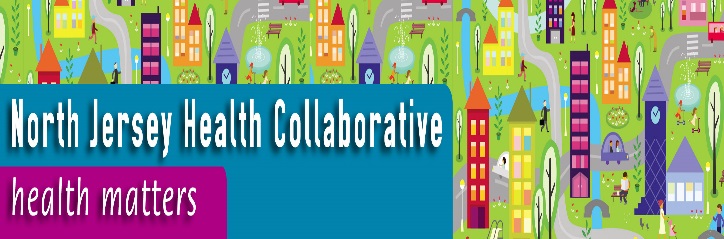 Suggested Steps for Referring Patients to the Appropriate Resources:Provide your patient with a copy of the front of this card.If the patient is newly diagnosed with diabetes or uncontrolled, refer to an American Diabetes Association accredited program for Diabetes Self-Management Education (DSME). Financial assistance often available. Give patient prescription for program selected.Most patients can be sent to the Diabetes Foundation, Inc.  for assistance with short term supplies and insulin/medications. This service is provided at no cost. Required: application completed and sent by provider. For cardiovascular issues: obesity, weight loss, high cholesterol or any dietary needs, refer to Dietary Counseling for Medical Nutrition Therapy (MNT). Give prescription for condition (diagnosis) for program selected.For patients with Pre-diabetes or for Diabetes Prevention, suggest the Diabetes Prevention Programs (DPP) or Nutrition Counseling for Medical Nutrition Therapy (MNT).Document last updated 10/2017